ЮРТАИстория изобретения ЮРТЫИ по сей день юрта служит замечательным летним помещением и устанавливается во дворах сельских усадеб, как в больших, так и в малых городах Монголии, на юге и западе Казахстана, а также в Узбекистане, Туркменистане.ЮРТА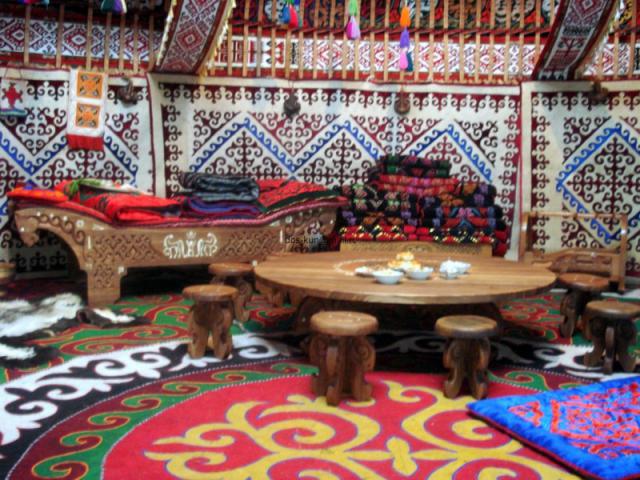                                                                                     Подготовила                                                                        учитель начальных классов                                                                               школы – лицея № 16                                                                                города Павлодара                                                                   Майборода Татьяна Викторовна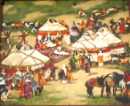 Картина Маната Каспака"Праздник"Предметом особых забот кочевых и полукочевых скотоводов была юрта, самое удобное и практичное жилье, приспособленное к особенностям природы и быта. В юрте и ее убранстве как бы сфокусировались все достижения домашних промыслов и ремесел. Как уже отмечалось - этот мобильный архитектурный тип берет начало в круглых стационарных жилищах (тощала) из дерева и камня, известных в Казахстане с конца II тысячелетия до н. э. (поселения Бугулы, Шагалылы).Самые ранние сведения о сборно-разборном жилище дошли до нас со времен Геродота. Многовековая эволюция кочевого жилища привела к выработке четких пропорций и правил установки и разборки юрт. В Казахстане был наиболее распространен так называемый кыпчакский тип юрты, отличающийся, например, от калмыцкого, имеющего конический верх, сферическим сводом.Внешний вид юрты и внутреннее убранство менялись в зависимости от ее функционального назначения. Самыми крупными и наиболее роскошными были парадные юрты (ак-уй, ак-орда, боз-уй). К числу парадных сооружений относятся юрты для гостей (конак-уй) и сделанные с особым изяществом и любовью жилища молодоженов (отау-уй). Парадные юрты в среднем состояли из 18, а самые большие из З0 решеток (канат). Для сравнения скажем, что стены (кереге) обычной жилой юрты собирались из 6 решеток.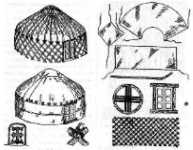 Помимо основных жилых юрт и парадных сооружений существовали и другие типы сборно-разборных построек, отличающиеся простотой конструкции и внутреннего убранства, например, военно-походные юрты. Более просторные из них назывались аб-лайша, а самые маленькие, составленные из трех решеток, коротких купольных реек (уук) и миниатюрного верхнего круга (шанырак) именовались жолым-уй. Специальные юрты выделялись также под кухни и склады.В многочисленных музеях и художественных собраниях хранятся выдающиеся образцы прикладного искусства народных художников, связанные с убранством юрты, изготовлением предметов домашнего обихода.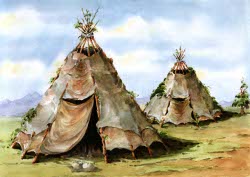 Еще в каменном веке охотники пользовались разборными и переносными жилищами типа чума оленеводов или типа северо-американских индейцев. Подобный тип искусственного жилища - один из самых древних в мире. Кочевникам-скотоводам евразийских степей нужно было усовершенствовать его, видоизменив каркас и заменив шкуры на специально скроенные войлочные покровы. Самые ранние изображения таких жилищ зафиксированы в росписи на стене склепа Анфестерия в Крыму (I в. до н.э. - I в. н.э.) и среди петроглифов Боярской писаницы в Южной Сибири (II - I вв. до н. э.). 
В Центральной Азии и Южной Сибири в I тысячелетии до н. э. были распространены и полусферические шалаши из изогнутых жердей. Такого рода жилища и по сей день существуют у ряда кочевых народов Передней Азии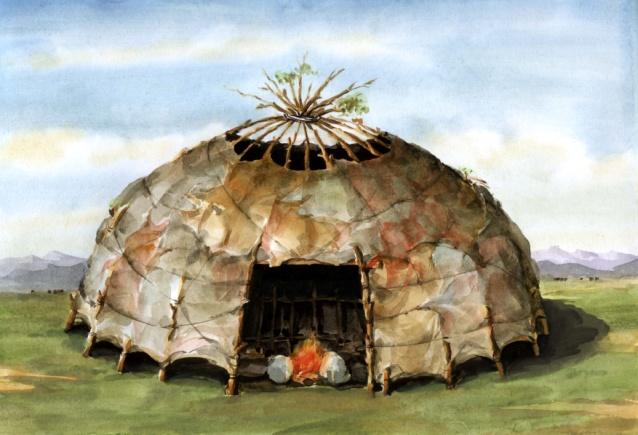                           Изобретение юртыБольшинство исследователей относит время изобретения юрты к середине I тысячелетия н. э. С этой поры юрта распространилась среди кочевников от Восточной Азии до Восточной Европы и вытеснила другие виды мобильного жилища.
Древнейшие изображения юрты сохранились на японской лаковой чашечке из города Нара (середина VIII в). Здесь хорошо виден решетчатый каркас юрты, укрытый снаружи циновками.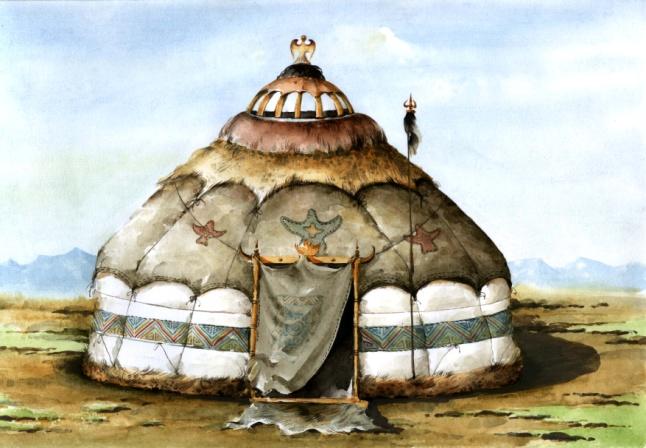                          Складывающиеся стены
Ключевым моментом в развитии кочевнического жилища было изобретение складывающегося и разборного на звенья остова вертикальных стен. Это конструктивное решение и следует считать основным в процессе создания классического типа юрты. Благодаря этому революционному изменению конструкции жилища, резко увеличилась полезная площадь, намного сократились длина и, соответственно, общий вес деревянных деталей (за счет уменьшения сечений) и, главное - возникло гармоничное человеку пространство. По мнению исследователей, такая конструкция появилась в III - VII веках н.э.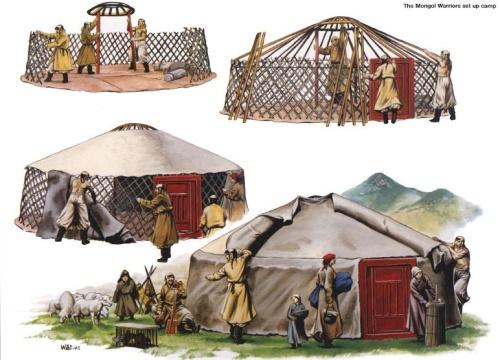                     Существует два типа юрт:

Монгольская - в центре монгольской юрты находятся столбы, на которые опирается светодымовой обруч, жерди купола прямые, крепятся к обручу и стене. Поэтому монгольские юрты имеют вертикальные стенки порядка полутора метров. Исконный вид монгольская юрта сохранила главным образом в Монголии. 

Тюркская- в тюркской юрте создан купольный свод благодаря изогнутости жердей кровли, что позволяет не ставить опорные столбы и освободить внутреннее пространство. 
Размеры юрты зависят только от количества решеток, а из тех же элементов можно было собрать обычные, парадные и походные юрты. К тюркскому типу юрт относится Казахская, Киргизская, Узбекская, Туркменская.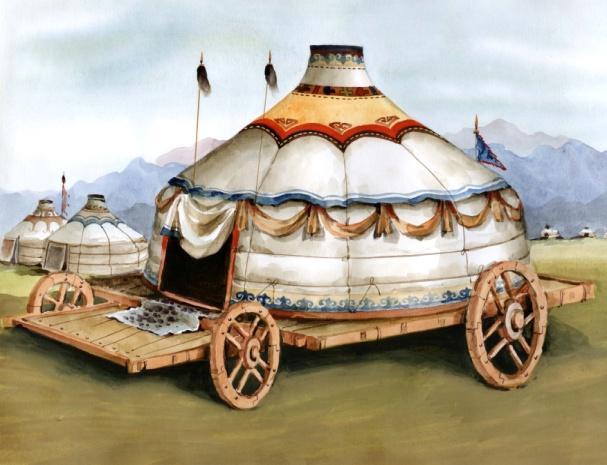 От средневековых передвижных юрт до наших дней.
В средние века на просторах центральноазиатских степей колесили огромные неразборные юрты, установленные на платформы, которые тянули десятками тягловых животных. Они поражали воображение и западных, и восточных современников. Впечатляет изображение такой юрты в «Книге Марко Поло», изданной Генри Юлом. А вот что писал по этому поводу в начале XVI в. Фазлаллах ибн Рузбихан: «... я много удивлялся необычайному строению домов, которые будто воздвигли в воздушном пространстве. Какие преогромные шатры я увидел, поставленные на колеса! Узрел я обширные дома с окошками, прикрытыми войлочными занавесками очень красивыми и искусными. Около жилищ всех султанов и эмиров я также видел подобные большие шатры и подвижные дома... что вся ставка наполнена этими превосходными... домами, так что разум поражается и кружится голова от красоты, мастерства и изящества».